รูปแบบการจัดทำเล่มรายงานผลการดำเนินโครงการ / กิจกรรม /งานประจำปีการศึกษา 2563การจัดเรียงเอกสาร1.  หน้าปก  คำนำ   สารบัญ  	2.  แบบรายงานผลการดำเนินโครงการ /กิจกรรม/งาน	3.  แบบประเมินผลที่งานแผนงานจัดทำให้ จำนวน 2 ฉบับ4. ภาคผนวก    5.1  ภาพประกอบพร้อมคำบรรยาย ไม่น้อยกว่า 10 ภาพ    5.2  โครงการ/กิจกรรม/งาน และเอกสารการขออนุมัติดำเนินการ    5.3  คำสั่งแต่งตั้งคณะกรรมการดำเนินโครงการ /กิจกรรม/งาน (ถ้ามี)    5.4  แบบประเมินผลเฉพาะของแต่ละโครงการ/กิจกรรม /งาน     5.5  เอกสารอื่นๆ ที่เกี่ยวข้องหมายเหตุ  ให้ส่งภาพประกอบพร้อมคำบรรยายใต้ภาพ จำนวน 10 ภาพ ไปที่ E-mail : tanutc2507@gmail.com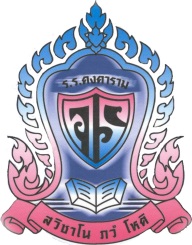 แบบรายงานผลการดำเนินโครงการ.................กิจกรรม/งาน............................................  ประจำปีการศึกษา  2563รูปภาพงาน/กลุ่มสาระการเรียนรู้.................................................กลุ่มงาน......................................... โรงเรียนคงคาราม   อำเภอเมือง  จังหวัดเพชรบุรีสำนักงานเขตพื้นที่การศึกษามัธยมศึกษา  เขต 10งปม.2แบบรายงานผลการปฏิบัติงานตามโครงการ/กิจกรรม/งาน  ประจำปีการศึกษา 2563โครงการ    (   ) กิจกรรม (   ) งาน ลักษณะกิจกรรม  (   ) ต่อเนื่อง   (   ) ใหม่สอดคล้องกับมาตรฐานการศึกษาของสถานศึกษา มาตรฐานที่ 	(   ) ตัวบ่งชี้ที่              (   ) ตัวชี้วัดที่สนองกลยุทธ์โรงเรียน กลยุทธ์ที่ผู้รับผิดชอบกลุ่มสาระฯ/งานกลุ่มบริหาร...................................................................................................................................................................1. หลักการและเหตุผล2. วัตถุประสงค์3. เป้าหมาย	3.1 เป้าหมายเชิงประมาณ	3.2 เป้าหมายเชิงคุณภาพ	4. การดำเนินการ	  เสร็จสิ้นแล้ว	   กำลังดำเนินการ     ยังไม่ได้ดำเนินการ5. ระยะเวลาดำเนินการ	ตามแผนปฏิบัติการ			เริ่มต้น	วันที่......................เดือน...........................พ.ศ. .........................			สิ้นสุด   วันที่......................เดือน...........................พ.ศ. .........................			ปฏิบัติจริง    (  หากยังไม่ได้ดำเนินการให้เว้นไว้  )			เริ่มต้น	วันที่......................เดือน...........................พ.ศ. .........................			สิ้นสุด   วันที่......................เดือน...........................พ.ศ. .........................6. งบประมาณ7. วิธีดำเนินการ  	 ( เขียนขั้นตอนให้ครอบคลุม และแสดงถึงการทำงานอย่างมีระบบครบวงจร PDCA)	1. ...................................................................................................................................................	2. ....................................................................................................................................................3. .....................................................................................................................................................4.  …………………………………………………………………………………………………………………………………….  ตัวอย่าง 		1. ขออนุมัติโครงการ		2. แต่งตั้งคณะกรรมการดำเนินงาน โดยมีการมอบหมายและแบ่งงานตามหน้าที่		3. ประชุมคณะกรรมการ เพื่อกำหนดแนวทางและรายละเอียดจัดกิจกรรม		4. ประชุมคณะกรรมการ เพื่อติดตามและเตรียมความพร้อมก่อนวันทำกิจกรรม		5. ดำเนินกิจกรรมวันแม่แห่งชาติ		   - จัดประกวดคำขวัญ		   - จัดประกวดร้องเพลงกล่อมลูก ประจำภาค		   - จัดประกวดวาดภาพ “ไออุ่นจากแม่”		6. สรุป / ประเมินผลและจัดทำรายงานโครงการ7. ประชุมคณะกรรมการสรุปปัญหาอุปสรรคแนวทางการแก้ไขปัญหาเพื่อเพิ่มประสิทธิภาพในการดำเนินงานปีต่อไปผู้เข้าร่วมโครงการ     	ครู – อาจารย์  จำนวน..................... คน	                	      	นักเรียน          จำนวน.................... คน		       	       	อื่น ๆ ( ระบุ  )................................................  จำนวน......... คนหน่วยงานที่ให้ความร่วมมือ…………………………………………………………………………………………………………….…………………………………………………………………………………………………………….8. ผลการดำเนินงานจำแนกตามเป้าหมาย ( นำมาจากเป้าหมายเชิงปริมาณและเชิงคุณภาพ ในโครงการ/กิจกรรม/งาน ที่เขียนไว้)        เป็นไปตามแผนที่กำหนด      สำเร็จมากกว่าแผนที่กำหนด  	ไม่เป็นไปตามแผนที่กำหนด  สรุปผลการดำเนินงาน  เขียนบรรยายให้สอดคล้องกับวัตถุประสงค์  เป้าหมาย วิธีดำเนินการและผลที่เกิดขึ้นทำให้สามารถพัฒนาคุณภาพนักเรียน พร้อมทั้งสร้างคุณค่าต่อสถานศึกษาและชุมชนอย่างไร ..................................................................................................................................................................................................................................................................................................................................................9. ปัญหาอุปสรรค 	( เขียนบรรยายว่า ก่อนการปฏิบัติงาน  ระหว่างปฏิบัติ และ หลังปฏิบัติงาน มีอุปสรรคอะไรเกิดขึ้น             เราแก้ได้หรือไม่  แก้โดยวิธีใด  หรือแก้ไม่ได้ )......................................................................................................................................................................................................................................................................................................................................10. ข้อเสนอแนะแนวทางการพัฒนาปรับปรุง	เชิงนโยบาย ( เช่น ด้านงบประมาณ  วัสดุอุปกรณ์  สถานที่ บุคลากร )  เพื่อบอกผู้บริหารให้รับทราบ.........................................................................................................................................................................	เชิงปฏิบัติการ   	( เพื่อใช้เป็นแนวทางในการปฏิบัติงานครั้งต่อไป  ให้มีคุณภาพมากขึ้น ).........................................................................................................................................................................ลงชื่อ..............................................ผู้รับผิดชอบโครงการ/กิจกรรม/งาน       		                      (.........................................................)			ตำแหน่ง...............................................................ความเห็นหัวหน้ากลุ่มสาระฯ / หัวหน้างาน.................................................................................................................................................................................................................ลงชื่อ..............................................       		                      (.........................................................)			ตำแหน่ง...............................................................ความเห็นผู้ช่วยผู้อำนวยการกลุ่มบริหาร......................................................................................................................................................................................................ลงชื่อ                                                ( .......................................................... )                                 ตำแหน่ง......................................................................ความเห็นหัวหน้างานนโยบายและแผน....................................................................................................................................................................................ลงชื่อ                                                ( .......................................................... )                                                    หัวหน้างานนโยบายและแผนงานความเห็นรองผู้อำนวยการโรงเรียน...........................................................................................................................................................................	ลงชื่อ                			                  (..........................................................)                                   			                        รองผู้อำนวยการโรงเรียน                            ความเห็นผู้อำนวยการโรงเรียน…………………………………………………………………………….........................................................................ลงชื่อ      (...........................................................)                                                     ผู้อำนวยการโรงเรียนคงคารามแบบประเมินผลการปฏิบัติงานตามโครงการ/กิจกรรม/งาน ปีการศึกษา  2563ชื่อโครงการ...........................................................................................................................................................กิจกรรม/งาน.......................................................................................................................................................สาระการเรียนรู้/ งาน .............................................................................กลุ่มงาน..............................................ผู้รับผิดชอบโครงการ/กิจกรรม/งาน...................................................................................คำชี้แจง ให้ผู้รับผิดชอบโครงการ/กิจกรรม/งาน ทำเครื่องหมาย   ในช่องระดับการประเมิน ตามสภาพจริงผลการดำเนินโครงการ / กิจกรรม/งาน  อยู่ในระดับคุณภาพ    ดีเยี่ยม     ดีมาก   ดี                                                                            พอใช้             ปรับปรุงหมายเหตุ ค่าเฉลี่ยผลการประเมินระดับคุณภาพ4.51 – 5.00   ผลการประเมินโครงการ/กิจกรรม/งาน   อยู่ในเกณฑ์ระดับคุณภาพ ดีเยี่ยม (ยอดเยี่ยม)    3.51 – 4.50  ผลการประเมิน โครงการ/กิจกรรม/งาน   อยู่ในเกณฑ์ระดับคุณภาพ ดีมาก (ดีเลิศ)           2.51 – 3.50  ผลการประเมินโครงการ/กิจกรรม/งาน    อยู่ในเกณฑ์ระดับคุณภาพ ดี  (ดี)1.51 – 2.50  ผลการประเมิน โครงการ/กิจกรรม/งาน   อยู่ในเกณฑ์ระดับคุณภาพ พอใช้ (ปานกลาง)  1.00 – 1.50  ผลการประเมิน โครงการ/กิจกรรม/งาน   อยู่ในเกณฑ์ระดับคุณภาพ ปรับปรุง (กำลังพัฒนา)  แบบสรุปผลการปฏิบัติงานตามโครงการ/กิจกรรม/งาน ปีการศึกษา  2563ชื่อโครงการ............................................................................................................................................................กิจกรรม/งาน.........................................................................................................................................................สาระการเรียนรู้/ งาน .............................................................................กลุ่มงาน................................................ผู้รับผิดชอบโครงการ/กิจกรรม/งาน...................................................................................คำชี้แจง ให้ผู้รับผิดชอบโครงการ/กิจกรรม/งาน ทำเครื่องหมาย   ในช่องระดับการประเมิน ตามสภาพจริง  ผลการดำเนินโครงการ / กิจกรรม/งาน  อยู่ในระดับคุณภาพ    ดีเยี่ยม     ดีมาก   ดี                                                                            พอใช้             ปรับปรุงหมายเหตุ ค่าเฉลี่ยผลการประเมินระดับคุณภาพ4.51 – 5.00   ผลการประเมินโครงการ/กิจกรรม/งาน   อยู่ในเกณฑ์ระดับคุณภาพ ดีเยี่ยม (ยอดเยี่ยม)    3.51 – 4.50  ผลการประเมิน โครงการ/กิจกรรม/งาน   อยู่ในเกณฑ์ระดับคุณภาพ ดีมาก (ดีเลิศ)           2.51 – 3.50  ผลการประเมินโครงการ/กิจกรรม/งาน    อยู่ในเกณฑ์ระดับคุณภาพ ดี  (ดี)1.51 – 2.50  ผลการประเมิน โครงการ/กิจกรรม/งาน   อยู่ในเกณฑ์ระดับคุณภาพ พอใช้ (ปานกลาง)  1.00 – 1.50  ผลการประเมิน โครงการ/กิจกรรม/งาน   อยู่ในเกณฑ์ระดับคุณภาพ ปรับปรุง (กำลังพัฒนา)  งบประมาณที่ได้รับใช้ไปทั้งสิ้นคงเหลือเกินงบประมาณ           หมายเหตุที่ตัวบ่งชี้ความสำเร็จเป้าหมายที่ตั้งไว้ผลการดำเนินงานสรุปผลการดำเนินงานสรุปผลการดำเนินงานสรุปผลการดำเนินงานที่ตัวบ่งชี้ความสำเร็จเป้าหมายที่ตั้งไว้ผลการดำเนินงานต่ำกว่าเป้าหมายตามเป้าหมายสูงกว่าเป้าหมาย1ร้อยละของนักเรียนที่เข้าร่วมกิจกรรมได้รับการปลูกฝังและพัฒนาค่านิยมคนไทย 12 ประการ8090--/2ระดับคุณภาพของนักเรียนระดับชั้น  ม.3/1สามารถใช้ภาษาอังกฤษในการสื่อสารดีดีมาก--/ที่รายการระดับการประเมินระดับการประเมินระดับการประเมินระดับการประเมินระดับการประเมินที่รายการมากที่สุด(5)มาก(4)ปานกลาง(3)น้อย(2)น้อยที่สุด(1)1.การดำเนินโครงการ/กิจกรรม/งาน  บรรลุผลเป็นไปตามแผนที่วางไว้2.การให้ความร่วมมือในการปฏิบัติงานของครูและบุคลากรในกลุ่มงานบริหาร/กลุ่มสาระฯ/งาน3.การให้ความช่วยเหลือและคำแนะนำจากผู้บริหารโรงเรียน4.งบประมาณค่าใช้จ่ายเพียงพอในการปฏิบัติงาน/โครงการ/กิจกรรม/งาน5.สถานที่ในการปฏิบัติงาน/โครงการ/กิจกรรม/งาน  มีความเหมาะสม6.ระยะเวลาในการปฏิบัติงาน/โครงการ/กิจกรรม/งาน สอดคล้องกับแผน7.การปฏิบัติงาน/โครงการ/กิจกรรม/งาน  ได้รับผลสำเร็จ8.นักเรียนได้รับผลประโยชน์จากการปฏิบัติงาน/โครงการ/กิจกรรม/งาน9.นักเรียนมีส่วนร่วมในการปฏิบัติงาน/โครงการ/กิจกรรม/งาน10การปฏิบัติงานตามโครงการ/กิจกรรม/งาน สามารถลดปัญหาในหน่วยงาน11การปฏิบัติงานมีการประชาสัมพันธ์ให้ทุกคนในโรงเรียนและชุมชนทราบ12ทีมงานทุกคนมีโอกาสแสดงความคิดเห็นร่วมกัน13ชุมชนมีส่วนร่วมเพื่อให้ โครงการ/กิจกรรม/งาน  สำเร็จตามเป้าหมาย14ความเหมาะสม และความพอเพียงของวัสดุ-อุปกรณ์ตามโครงการ /กิจกรรม/งานรวมรวมรวมทั้งสิ้นรวมทั้งสิ้นค่าเฉลี่ยของผลการประเมิน  ค่าเฉลี่ยของผลการประเมิน  ที่รายการแปลความหมาย1.การดำเนินโครงการ/กิจกรรม/งาน  บรรลุผลเป็นไปตามแผนที่วางไว้2.การให้ความร่วมมือในการปฏิบัติงานของครูและบุคลากรในกลุ่มงานบริหาร/กลุ่มสาระฯ/งาน3.การให้ความช่วยเหลือและคำแนะนำจากผู้บริหารโรงเรียน4.งบประมาณค่าใช้จ่ายเพียงพอในการปฏิบัติงาน/โครงการ/กิจกรรม/งาน5.สถานที่ในการปฏิบัติงาน/โครงการ/กิจกรรม/งาน  มีความเหมาะสม6.ระยะเวลาในการปฏิบัติงาน/โครงการ/กิจกรรม/งาน สอดคล้องกับแผน7.การปฏิบัติงาน/โครงการ/กิจกรรม/งาน  ได้รับผลสำเร็จ8.นักเรียนได้รับผลประโยชน์จากการปฏิบัติงาน/โครงการ/กิจกรรม/งาน9.นักเรียนมีส่วนร่วมในการปฏิบัติงาน/โครงการ/กิจกรรม/งาน10การปฏิบัติงานตามโครงการ/กิจกรรม/งาน สามารถลดปัญหาในหน่วยงาน11การปฏิบัติงานมีการประชาสัมพันธ์ให้ทุกคนในโรงเรียนและชุมชนทราบ12ทีมงานทุกคนมีโอกาสแสดงความคิดเห็นร่วมกัน13ชุมชนมีส่วนร่วมเพื่อให้ โครงการ/กิจกรรม/งาน  สำเร็จตามเป้าหมาย14ความเหมาะสม และความพอเพียงของวัสดุ-อุปกรณ์ ตามโครงการ /กิจกรรม/งานรวมรวมรวมทั้งสิ้นรวมทั้งสิ้นค่าเฉลี่ยของผลการประเมิน  ค่าเฉลี่ยของผลการประเมิน  